ИНФОРМАЦИЈА СА 42. СЈЕДНИЦЕ ИЗВОЗНОГ САВЈЕТА БиХИзвозни савјет БиХ је одржао 42. сједницу у Министарству спољне трговине и економских односа БиХ (МСТЕО  БиХ), 16. маја 2018. године, а на истој су били присутни чланови из државних и ентитетских министарстава, Сполљнотрговинске коморе БиХ (ВТК БиХ), Агенције за унапређење страних инвестиција у БиХ (ФИПА БиХ), Извозно кредитне агенције БиХ (ИГА БиХ), те представници успјешних извозних компанија: Промо - Доњи Вакуф, Бимал - Брчко, Спортек - Котор Варош, Подруми Вукоје 1982 -Требиње. На дневном реду сједнице је су биле тема који се односе на проблеме који оптерећују и отежавају пословање домаћих произвођача и извозника, а прије свега се то односи на унапређење царинских прописа и поступака Управе за индиректно опорезеивање БиХ (УИО БИХ) и још једном је истакнута важности коначног провођења Закона о царинској политици БиХ, донесеног још 2015. године, као и доношење свих проведбених аката на исти, те је донесен низ закључака и неколико иницијатива према надлежним институцијама с циљем отклањања истих.Чланови Извозног савјета БиХ су расправљали о проведеним активностима у 2017. години, односно о реализацији препорука и покренутих иницијатива према надлежним институцијама, као и Информацији о раду Извозног савјета БиХ за 2017. годину (у даљем тексту: Информација) усвојеној од Савјета министара БиХ почетком године. Истакнуто је да је у 2017. години покренуто 25 иницијатива и препорука и да су неке у потпуности реализиране, а друге су у фази анализе и разматрања. Констатовано је да су резултати рада задовољавајући, али би били знатно бољи, и у том смислу је истакну један од проблема сa којим се константно сусрећу у раду, а то је недовољна спремност појединих министарстава / институција да одговоре на упућене иницијативе /препоруке, односно не подузимају никакве активности, а то знатно успорава и ограничава рад и резултате Извозног савјета БиХ. У том смислу дата је пуна подршка активностима Министарства, односно Сектора за споњнотрговинску политику и страна улагања на активностима на јачању капацитета и институционалне улоге Извозног савјета БиХ, односно дата је подршка предложеним пројектима према Европској унији, који би дали стручну помоћ у остваривању тих циљева.Констатовано је да је реализована препорука која се односи на “Одлуку о ослобађању од плаћања царина опреме која се увози за нову или проширење постојеће производње или модернизују постојеће производне технологије”, и која је ступила на снагу 25. априла 2018. године. Ова Одлука је веома важна јер ће сада привредни субјекти моћи увозити нове машине и опrему за производњу без плаћања царине из трећих земаља (из земаља сa којима Босна и Херцеговина нема постписане уговоре о слободној трговини), што ће директно смањити трошкове производње и повећати конкурентност домаће производње, а тиме отворити могућности повећања обима производње и извоза. Такође, реализована је препорука да се “Одлука о привременој суспензији и привременом смањењу царинских стопа код увоза одређених роба за 2019. годину” донесе средином текуће године, јер је досадашња пракса да се ове одлука доносе на крају године за наредну годину имала значајних недостатака, прије свега ради ограниченог и кратког рока трајања исте што се одражавало на преговоре о закључивању пословних уговора са страним партнерима, те препорука да се предметна Oдлука прошири и робама из металне, дрвне и других индустрија, што до сада углавном није био случај.Надаље, препорука у вези провођењa Закона о екектронском потпису БиХ,у дијелу који се односи на увођење електронског (беспапирног) пословања у области царина и пореза, и која треба убрзати процедуре и комуникацију надлежних институција и привредних субјекта је у завршној фази. Наиме, Министарство комуникација и промета БиХ је успоставило Канцеларију за надзор и акредитирање овјерулаца (започелa са радом 15. јануара 2018. године) која је надлежна та разматрање захтјева за упис у Евиденцију овјерилаца, а УИО БиХ је у поступку за добијање дозволе за издавање електронских потписа и квалификованих потврда корисницима УИО БиХ.Надаље, иако је неколико пута достављана иницијатива УИО БиХ у вези измјена Закона о порезу на додатну вриједност БиХ исте нису прихваћене, те је на овој сједници закључено да се упути поново ова иницијатива (сa приједлозима да се плаћање пореза на додатну вриједност помјери сa 10. у мјесецу на крај текућег мјесеца, да се порез плаћа по наплаћеној фактури а не изданој фактури, да се скрати времнски рок поврата пореза), будући је у припреми нови Закон о порезу на додатну вриједност БиХ.Иницијатива за рјешавања проблема извоза бх. пива у Републику Србију у суштини су ријешени потписивањем Протокола о укидању нецаринских баријера између Босне и Херцеговине и Републике Србије, али је остао проблем који је истакнут и на овој сједници, а односи се на тренд значајног пада увозних цијена пива из Републике Србије са 0,948 КМ/л у 2015. години на 0,422 КМ/л у 2018. години (пад за око 54,0%), док су увозне цијене пива из других земаља остале готово исте у том периоду. Извози савјет БиХ се више пута обраћао УИО БиХ у вези овог проблема, наводећи да исти има негативне посљедице на домаћу производњу и конкурентност домаћег пива на тржишту пива у Босни и Херцеговини, те да овај проблем може имати и за посљедицу смањење износа прикупљенх пореза и других дажбина ради мање пореске основице за обрачун. Проблем са извозом бх. вина у Републику Хрватску и даље је присутан (иако такви проблеми са извозом бх. вина не постоје у осталим земљама ЕУ), те је подржана иницијатива за одржавања билатералног састанка ресорних министара ових земаља, имајући у виду и чињеницу да је покривеност омувоза бх. вина у Републику Хрватску само око 10,0-15,0%. Такође, наглашена је потреба убрзаног усклађивања прописа Босне и Херцеговине у овој области са правном стечевином Европске уније, у смислу доношења новог Закона о вину БиХ, као и регулисање ознака /традиционалних израза/ географског поријекла (ГИ ознаке E-Bacchus, детаљно разрађена виноградарска рејонизација БиХ).Извозни всавјет БиХ је оцијенио веома позитивним активности суфинансирања учешћа привредних субјекта на домаћим и међународним сајмовима кроз “Одлуку о критеријима за расподјелу текућих грантова одобрених МСТЕО БиХ за подршку сајамским и другим манифестацијама и активностима у земљи и иностранству у сврху промоције домаће производње у 2018. години“ (износ од 750.000,00 КМ) јер ова пракса омогућава бољу презентацију потенцијала бх. привреде и могућност да веће број привредних субјекта да заједнички учествује на сајмовима. Извозни савјет БиХ дао је пуно подршку бржем реструктуирању ИГА БИХ у циљу бржег наставка активности које имају велики значај за пословање извозника (издавање банкарских гаранција, бонитета, факторинга).Надаље, Извозни савјет БиХ је разматрао “Анализу спољнотрговинске размјене БиХ за 2017. годину” и закључео да постоје позитивни трендови у бржем расту извоза од увоза, али је констатовао да је спољнотрговинска биланса један од најзначајнијих економских показатеља конкуретности привреде земље, те да овај индикатор константно показује раст трговинског дефицита Босне и Херцеговине, стога је неопходно провести шире привредне /порезне реформе и осигурати системску подршку свих релевантних институција у Босни и Херцеговини адекватној промоцији извоза. Покренута је иницијатива с циљем омогућавања извоза производа намјенске индустрије у Републику Азербејџан, имајући у виду чињеницу да земље региона већ дужи период извозе ове производе у ту земљу. Такође, подржало је инцијативу СТК БиХ према УИО БиХ да се привредницима омогући увоз калупа и алата без осигурања банкарских гаранција, те је подржало иницијативу за бржим преузимањем /провођењем директива /техничких прописа /стандарда Европске уније из области „инфраструктуре квалитета“ , као и доношење Стратегије инфраструктуре квалитета у БиХ.Извозни савјет БиХ је расправљао о „Извјештају о реализацији активности за 2017. годину“ и „Плану рада за 2018. годину“ Агенције за промоцију извоза БиХ (БХЕПА), као и „Извјештају о раду за 2017. годину“ и „Плану рада за 2018. годину“ Министарства иностраних послова БиХ (економска дипломатија), те је закључило да су остварени значајни резултати у коришштењу капацитета дипломатско конзуларне мреже у односу на раније године, али да је потребно унаприједити сарадњу и координације свих релевантних институција у креирању праваца дјеловања бх. економске дипломатије. Такође, дата је подршка „Извјештају о aftercare активностима и препорукама за побољшање пословног окружења у БиХ“, урађеног од ФИПА БиХ које има за циљ унапређење пословног окружења за инвестиције и мотивацију постојећих инвеститора у Босни и Херцеговини на реинвестирање и као и привлачење нових инвеститора. Сарајево, 16. маја 2018. године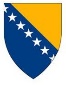 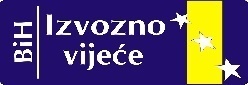 ЕXЦО – БиХ Извозно вијеће је основано од стране Вијећа министара БиХ а њиме управља Министарство вањске трговине и економских односа 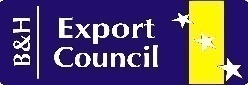 ЕXЦО – Б&Х Еxпорт Цоунцил ис фоундед бy Цоунцил оф Министерс анд говернед бy Министрy оф Фореигн Траде анд Ецономиц Релатионс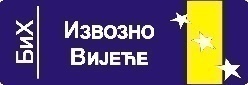 ЕXЦО – БиХ Извозни савјет  је основан од стране Савјета министара БиХ а њиме управља Министарство спољне трговине и економских односа  